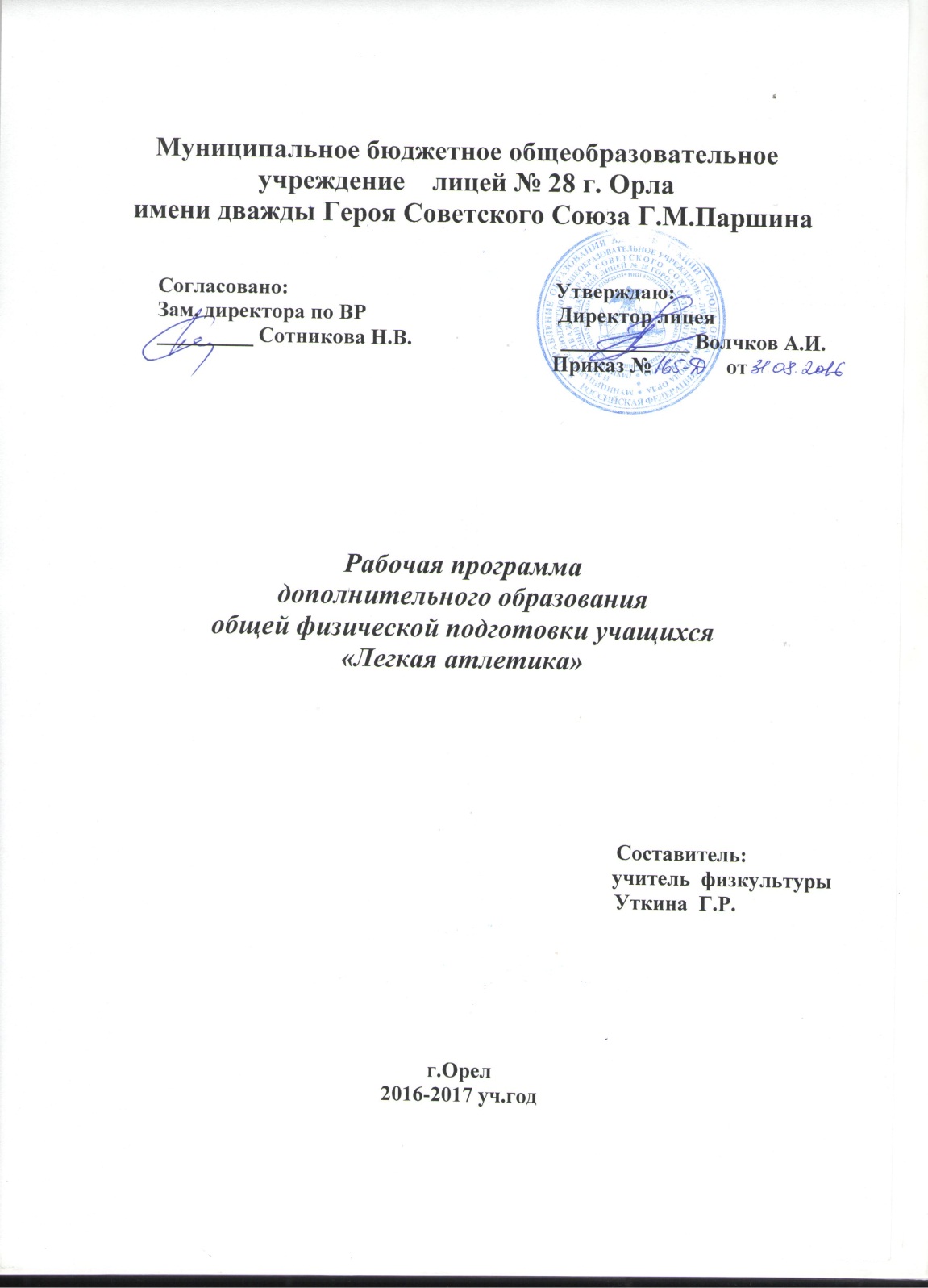 РАБОЧАЯ  ПРОГРАММАДОПОЛНИТЕЛЬНОГО ОБРАЗОВАНИЯ«ЛЕГКАЯ АТЛЕТИКА» (ФГОС)Уровень образования (класс)  5- 6 классКоличество часов: всего  68 часов; в неделю  2  часа.               Используемый УМК  учебник ФГОС основного общего образования «Физическая культура»М.Я. Виленского, В.И. Ляха. 5-7  классыПрограмма разработана на основе  рабочей программы «Физическая культура» учащихся 5-9 классов. Автор В.И.Лях: издательство Москва «Просвещение», 2014 г.Разработчик рабочей программы:   Уткина Г.Р.  учитель физической культуры, лицей №28 г. Орла, 2016г.Место учебного предмета в учебном плане школыФизическая культура, как учебный предмет. входит в предметную область "Физическая культура и основы безопасности жизнедеятельности". Учебным планом школы на изучение физической культуры в 5-6 классе отводится 2 часа в неделю (68 часов в год). В соответствии с учебным планом учреждения предмет «Физическая культура» на ступени основного общего образования продолжает аналогичный курс начальной школы.  Личностные, метапредметные и предметные результаты освоения предмета "физическая культура"Результаты освоения содержания предмета «Физическая культура» определяют те итоговые результаты, которые должны демонстрировать школьники по завершении обучения в основной школе.Требования к результатам изучения учебного предмета выполняют двоякую функцию. Они, с одной стороны, предназначены для оценки успешности овладения программным содержанием, а с другой стороны, устанавливают минимальное содержание образования, которое в обязательном порядке должно быть освоено каждым ребенком, оканчивающим основную школу.Результаты освоения программного материала по предмету «Физическая культура» в основной школе оцениваются по трем базовым уровням, исходя из принципа «общее — частное — конкретное», и представлены соответственно метапредметными, предметными и личностными результатами.  Личностными результатами изучения предмета «Физическая культура» в 6 классе являются умения:- активно поддерживать и расширять мотивацию и познавательный интерес к физкультурной деятельности; определять место и значение физической культуры в целостном мировоззрении человека;- осуществлять осознанное, уважительное и доброжелательное отношение к другому человеку, вне зависимости от его возможностей и особенностей на основе взаимопонимания и взаимопомощи;- организовать собственную учебную деятельность;- проявлять дисциплинированность, целеустремленность, самостоятельность и ответственность в принятии и реализации личностно и социально значимых решений;- сотрудничать со сверстниками, старшими и младшими, проявляя положительные качества личности   при решении учебных задач, не создавая конфликтов и находя выходы из спорных ситуаций;- демонстрировать чувства и поступки, характеризующие нравственное поведение, реализовывать компетентные решения моральных проблем;- организовывать свой режим жизни для обеспечения занятий физкультурной и спортивной деятельностью, обеспечить безопасный и здоровый образ жизни.Метапредметными результатами освоения учащимися содержания программы по физической культуре являются следующие умения:– владеть способностями принимать и сохранять цели и задачи учебной деятельности, поиска средств ее осуществления;– планировать, контролировать и оценивать учебные действия в соответствии с поставленной задачей и условиями ее реализации; определять наиболее эффективные способы достижения результата;- корректировать  свои действия  в соответствии с изменяющимися условиями и обстоятельствами, объективно и спокойно оценивать свои возможности, адекватно реагировать на успех и неудачу;– понимать причины успеха/неуспеха учебной деятельности и способности конструктивно действовать даже в ситуациях неуспеха;– определять общую цель и пути ее достижения; договариваться о распределении функций и ролей в совместной деятельности; осуществлять взаимный контроль в совместной деятельности, адекватно оценивать собственное поведение и поведение окружающих;– конструктивно разрешать конфликты посредством учета интересов сторон и сотрудничества;Предметными результатами освоения учащимися содержания программы по физической культуре являются следующие умения:- раскрывать значение физической культуры для укрепления здоровья человека (физического, социального и психологического), в формировании здорового образа жизни, укреплении и сохранении индивидуального здоровья:- сообщать исторические факты развития физической культуры, характеризовать ее роль в различные периоды жизнедеятельности человека, её связь с трудовой и военной деятельностью;- определять и применять количественные и качественные критерии оценивания технической, физической  и функциональной подготовленности;- характеризовать содержание различных форм занятий физическими упражнениями, проводить утреннюю и вводную гимнастику, игры на прогулках, комплексы упражнений на уроках физической культуры;- определять отличительные и общие признаки средств физической культуры, использовать их для обеспечения разнообразного эффекта воздействия (оздоровительного, коррекционного, образовательного, тренирующего);- организовать здоровьесберегающую жизнедеятельность (режим дня, утренняя зарядка, оздоровительные мероприятия, подвижные игры и т.д.);- оценивать текущее состояние организма, контролировать и дозировать нагрузку и отдых;- выполнять простейшие акробатические и гимнастические комбинации на качественном уровне, давать характеристику признаков техничного исполнения;- обеспечивать технику безопасности мест занятий физическими упражнениями, применять способы профилактики травматизма и оказания первой доврачебной помощи при легких травмах;- демонстрировать основные технические приемы из базовых видов спорта и современных систем физических упражнений;- взаимодействовать со сверстниками по правилам проведения подвижных игр и соревнований, управлять их действиями при выполнении физических упражнений;- выбирать экипировку, соответствующую характеру двигательной деятельности, условиям занятий, гигиеническим требованиям и индивидуальным эстетическим представлениям.Содержание учебного материала (68 часов)Раздел 1. Знания о физической культуре     Теория используется как 1-2 раза в месяц, так и 1 раз в неделю, в зависимости от   погодных условий и занятости спортзала     Теоретические темы         1 Основы безопасности и профилактики травматизма (Теория) с использованием ИТ          2.  Физическая культура и Олимпийское движение (теория с использованием ИТ)          3. История гандбола и его развитие (видео и презентация)          4. Техника игры (видео , презентации)          5. Влияние возрастных особенностей организма на физическое развитие.(теория)          6. . Терминология спортивных игр и техника владения мячом (теория с использованием ИТ)          7. Терминология тактики нападения и защиты в баскетболе(видео , презентации)          8. Познай себя (теория с презентацией)          9. Бросок мяча в движении (теория с ИТ)         10. Терминология тактики нападения и защиты в  волейболе(теория с ИТ)         11. Страницы истории         12  ЗОЖ.         13.  Связь физкультуры с другими предметами         14. Физическая культура и олимпийское движение в современной России.         15. Правила развития физических качеств.         16. Основы выполнения гимнастических упражнений.         17. Правила и организация избранной спортивной игры.Освоение данного материала способствует формированию у обучающихся следующих универсальных учебных действий (УУД):личностные:  смыслообразование- самооценка на основе успешной учебной деятельности (учебно-познавательная),  адекватная мотивация  учебной деятельности;нравственно-этическое ориентация - уважительное отношение к истории и культуре других народов, эмоционально-нравственная отзывчивость, желание познавательной деятельности;самоопределение - навыки адаптации в динамично изменяющемся и мире, самостоятельность и личная ответственность за свои поступки, готовность и способность обучающихся к саморазвитию,  установка на здоровый образ жизни, устойчивое следование в поведении социальным нормам;регулятивные:целеполагание - формулировать и удерживать учебную задачу,  преобразовывать практическую задачу в образовательную;планирование – составлять план и последовательность действий;контроль и самоконтроль – сличать способ действия и его результат с заданным эталоном с целью обнаружения отклонений и отличий от эталона, использовать установленные правила в контроле способа решения задачи;  коррекция – вносить дополнения и изменения в выполнение упражнений, адекватно воспринимать предложения учителей и товарищей;   оценка – устанавливать  соответствие полученного результата поставленной цели;коммуникативные:инициативное сотрудничество – ставить вопросы, обращаться за помощью,  осуществлять самоконтроль,  формулировать свои затруднения;взаимодействие – формулировать собственное мнение и позицию, слушать собеседника,  вести устный диалог;познавательные:общеучебные – характеризовать физическую культуру как явление культуры, приобретение  новых знаний и умений, контролировать и оценивать процесс в ходе выполнения упражнений;информационные - искать и выделять информацию из различных источников;  логические – устанавливать причинно-следственные связи.Раздел 2. Способы двигательной (физкультурной) деятельностиОсвоение данного материала способствует формированию у обучающихся следующих УУД:личностные:смыслообразование - адекватная мотивация  учебной деятельности, самооценка на основе успешной учебной деятельности;нравственно-этическая ориентация - навыки сотрудничества в разных ситуациях, эстетические потребности;самоопределение - навыки адаптации в динамично изменяющемся и мире, готовность следовать нормам  здоровьесберегающего поведения, самостоятельность, готовность и способность обучающихся к саморазвитию, устойчивое следование в поведении социальным нормам;регулятивные:целеполагание - формулировать и удерживать учебную задачу,  преобразовывать практическую задачу в образовательную, ставить новые задачи в сотрудничестве с учителем;планирование – определять общую цель и пути ее достижения,  ориентироваться в разнообразии способов решения задач, составлять план и последовательность действий; контроль и самоконтроль – использовать установленные правила в контроле способа решения задачи,  осуществлять пошаговый и итоговые результаты;коррекция – вносить необходимые изменения в действие после его завершения на основе оценки учета сделанных ошибок, адекватно воспринимать замечания по исправлению ошибок;коммуникативные:инициативное сотрудничество – ставить вопросы, обращаться за помощью,  проявлять активность, формулировать свои затруднения, слушать собеседника,  договариваться  о распределение функций и ролей в совместной деятельности, использовать речь для регуляции своего действия;планирование учебного сотрудничества – определять общую цель и пути ее достижения, определять функции участников;управление коммуникацией – разрешать конфликты на основе учета интересов и позиции всех участников, оценивать собственное поведение и поведение окружающих;познавательные:общеучебные – использовать общие приемы решения поставленных задач, применять правила и пользоваться инструкциями,  самостоятельно создавать алгоритмы деятельности при решении проблем различного характера, строить рассуждения;информационные - искать и выделять информацию из различных источников, анализировать ее, обобщать;логические – подводить под понятие на основе распознания объектов, выделения существенных признаков, устанавливать причинно-следственные связи.Раздел 3. Физическое совершенствование  Тема 3.1. Физкультурно-оздоровительная деятельность.Освоение данного материала способствует формированию у обучающихся следующих УУД:  личностные:         нравственно-этическая ориентация-доброжелательность, эмоционально-нравственная отзывчивость;самоопределение - установка на здоровый образ жизни, устойчивое следование в поведении социальным нормам;регулятивные:целеполагание - формулировать и удерживать учебную задачу,  преобразовывать познавательную задачу в практическую, формулировать учебную  задачу в сотрудничестве с учителем;планирование –ориентироваться в разнообразии способов решения задач, составлять план и последовательность действий,прогнозирование –  предвидеть возможности получения  результата поставленной цели;контроль и самоконтроль – использовать установленные правила в контроле способа решения задачи;коррекция –вносить коррективы в выполнение правильных действий упражнений;саморегуляция – стабилизировать эмоциональное состояние для решения различных задач,коммуникативные:инициативное сотрудничество – использовать речь для регуляции своего действия, задавать вопросы, проявлять активность;взаимодействие – формулировать собственное мнение и позицию,  формулировать свои затруднения;управление коммуникацией –оценивать собственное поведение и поведение окружающих;познавательные:общеучебные – самостоятельно выделять и формулировать познавательную цель, узнавать,  называть и определять объекты и явления в соответствии с содержанием учебного материала, строить рассуждения, обобщать;информационные - искать и выделять информацию из различных источников.Тема  3.2. Спортивно-оздоровительная деятельность с общеразвивающей направленностью..Гимнастика с основами акробатикиОсвоение данного материала способствует формированию у обучающихся следующих УУД:личностные:  нравственно-этическое ориентация - навыки сотрудничества в разных ситуациях, находить выход из спорных ситуаций, эстетические потребности, эмоционально-нравственная отзывчивость;самоопределение - самостоятельность и личная ответственность за свои поступки, готовность и способность обучающихся к саморазвитию, внутренняя позиция ученика на основе положительного отношения к школе, регулятивные:целеполагание - формулировать и удерживать учебную задачу, преобразовывать познавательную задачу в практическую;планирование – составлять план и последовательность действий;прогнозирование – умение предвосхищать результат;контроль и самоконтроль – сличать способ действия и его результат с заданным эталоном с целью обнаружения отклонений и отличий от эталона,коррекция – адекватно воспринимать предложения учителей и товарищей, вносить необходимые изменения в действие после его завершения на основе оценки учета сделанных ошибок;оценка – устанавливать  соответствие полученного результата поставленной цели;коммуникативные:инициативное сотрудничество – ставить вопросы, обращаться за помощью,  осуществлять взаимный контроль, проявлять активность во взаимодействии для решения коммуникативных задач;взаимодействие – формулировать собственное мнение и позицию, слушать собеседника,  вести устный диалог,  формулировать свои затруднения,управление коммуникацией – координировать и принимать различные позиции во взаимодействии, оценивать собственное поведение и поведение окружающих,познавательные:общеучебные –  контролировать и оценивать процесс в ходе выполнения упражнений, выбирать наиболее эффективные способы решения задач;информационные - получать и обрабатывать информацию,  анализировать ее, строить рассуждения обобщать;знаково-символические – использовать знаково-символические  средства, в том числе модели и схемы, для решения задач, создавать и преобразовывать модели и схемы для решения задач.Легкая атлетикаОсвоение данного материала способствует формированию у обучающихся следующих УУД:личностные:  смыслообразование- самооценка на основе успешной учебной деятельности;нравственно-этическая ориентация - навыки сотрудничества в разных ситуациях, находить выход из спорных ситуаций, эмоционально-нравственная отзывчивость, проявление доброжелательности, уважительное отношение к чужому мнению;самоопределение- готовность следовать нормам  здоровьесберегающего поведения, готовность и способность обучающихся к саморазвитию, внутренняя позиция ученика на основе положительного отношения к школе;регулятивные:целеполагание - формулировать и удерживать учебную задачу,  ставить новые задачи в сотрудничестве с учителем;планирование – выбирать действия в соответствии с поставленной задачей и условиями ее реализации;прогнозирование – умение предвидеть возможности получения  результата поставленной цели;контроль и самоконтроль –осуществлять пошаговый и итоговые результаты;осуществлений учебных действий – использовать речь для регуляции своего действия, выполнять учебные действия в материализованной форме;коррекция – вносить необходимые изменения и дополнения, адекватно воспринимать предложения учителя и товарищей;оценка – устанавливать  соответствие полученного результата поставленной цели,саморегуляция – стабилизировать эмоциональное состояние для решения различных задач,коммуникативные:инициативное сотрудничество – ставить вопросы, обращаться за помощью,  осуществлять взаимный контроль, проявлять активность во взаимодействии для решения коммуникативных задач,  формулировать свои затруднения;взаимодействие –вести устный диалог,  формулировать свои затруднения;планирование учебного сотрудничества – задавать вопросы,  необходимые для организации своей деятельности;управление коммуникацией - координировать и принимать различные позиции во взаимодействии, адекватно использовать речь для планирования и регуляции своей деятельности, оценивать собственное поведение и поведение окружающих;познавательные:общеучебные – использовать общие приемы решения поставленных задач, осуществлять рефлексию способов и условий действий, ставить, формулировать, решать проблемы, применять правила и пользоваться инструкциями;логические  - устанавливать причинно-следственные связи.Освоение данного материала способствует формированию у обучающихся следующих УУД:личностные:  нравственно-этическая ориентация - навыки сотрудничества в разных ситуациях, уважительное отношение к чужому мнению, эстетические чувства, прежде всего в доброжелательном решении проблем различного характера, эмоционально-нравственная отзывчивость;самоопределение - готовность следовать нормам  здоровьесберегающего поведения, экологическая культура: ценностное отношение к природному миру,  установка на здоровый образ жизни, устойчивое следование в поведении социальным нормам;регулятивные:целеполагание - формулировать и удерживать учебную задачу, преобразовывать познавательную задачу в практическую;планирование – выбирать действия в соответствии с поставленной задачей и условиями ее реализации, применять установленные правила в планировании способа решении задач,  определять общую цель и пути ее достижения,  ориентироваться в разнообразии способов решения задач, составлять план и последовательность действий;контроль и самоконтроль – сличать способ действия и его результат с заданным эталоном с целью обнаружения отклонений и отличий от эталона, использовать установленные правила в контроле способа решения задачи;осуществлений учебных действий – использовать речь для регуляции своего действия;коррекция – адекватно воспринимать замечания по исправлению ошибок, вносить коррективы в выполнение правильных действий упражнений,оценка – устанавливать  соответствие полученного результата поставленной цели,коммуникативные:инициативное сотрудничество – обращаться за помощью,  осуществлять взаимный контроль, проявлять активность во взаимодействии для решения коммуникативных задач;планирование учебного сотрудничества - определять функции участников, задавать вопросы,  необходимые для организации своей деятельности;управление коммуникацией –координировать и принимать различные позиции во взаимодействии, оценивать собственное поведение и поведение окружающих;познавательные:общеучебные – использовать общие приемы решения поставленных задач, применять правила и пользоваться инструкциями,  самостоятельно создавать алгоритмы деятельности при решении проблем различного характера, строить рассуждения, обобщать, желание познавательной деятельности,  приобретение  новых знаний и умений;знаково-символические – использовать знаково-символические  средства, в том числе модели и схемы, для решения задач.Спортивные игрыОсвоение данного материала способствует формированию у обучающихся следующих УУД:личностные:  смыслообразование- самооценка на основе успешной учебной деятельности;нравственно-этическая ориентация - навыки сотрудничества в разных ситуациях, находить выход из спорных ситуаций, эмоционально-нравственная отзывчивость, проявление доброжелательности, уважительное отношение к чужому мнению;самоопределение- готовность следовать нормам  здоровьесберегающего поведения, готовность и способность обучающихся к саморазвитию, внутренняя позиция ученика на основе положительного отношения к школе;регулятивные:целеполагание - формулировать и удерживать учебную задачу,  ставить новые задачи в сотрудничестве с учителем;планирование – выбирать действия в соответствии с поставленной задачей и условиями ее реализации;прогнозирование – умение предвидеть возможности получения  результата поставленной цели;контроль и самоконтроль –осуществлять пошаговый и итоговые результаты;осуществлений учебных действий – использовать речь для регуляции своего действия, выполнять учебные действия в материализованной форме;коррекция – вносить необходимые изменения и дополнения, адекватно воспринимать предложения учителей и товарищей;оценка – устанавливать  соответствие полученного результата поставленной цели;саморегуляция – стабилизировать эмоциональное состояние для решения различных задач,коммуникативные:инициативное сотрудничество – ставить вопросы, обращаться за помощью,  осуществлять взаимный контроль, проявлять активность во взаимодействии для решения коммуникативных задач,  формулировать свои затруднения;взаимодействие –вести устный диалог,  формулировать свои затруднения;планирование учебного сотрудничества – задавать вопросы,  необходимые для организации своей деятельности;управление коммуникацией - координировать и принимать различные позиции во взаимодействии, адекватно использовать речь для планирования и регуляции своей деятельности, оценивать собственное поведение и поведение окружающих;познавательные:общеучебные – использовать общие приемы решения поставленных задач, осуществлять рефлексию способов и условий действий, ставить, формулировать, решать проблемы, применять правила и пользоваться инструкциями;логические  - устанавливать причинно-следственные связи.Прикладно-ориентированная подготовкаСодержание темы входит в содержание других тем раздела «Физическое совершенствование».Освоение данного материала способствует формированию у обучающихся следующих УУД:личностные:  нравственно-этическое ориентация - навыки сотрудничества в разных ситуациях, находить выход из спорных ситуаций, эстетические потребности, эмоционально-нравственная отзывчивость;самоопределение - самостоятельность и личная ответственность за свои поступки, готовность и способность обучающихся к саморазвитию, внутренняя позиция ученика на основе положительного отношения к школе, регулятивные:целеполагание - формулировать и удерживать учебную задачу,  преобразовывать познавательную задачу в практическую;планирование – составлять план и последовательность действий;прогнозирование – умение предвосхищать результат;контроль и самоконтроль – сличать способ действия и его результат с заданным эталоном с целью обнаружения отклонений и отличий от эталона,коррекция – адекватно воспринимать предложения учителей и товарищей, вносить необходимые изменения в действие после его завершения на основе оценки учета сделанных ошибок;оценка – устанавливать  соответствие полученного результата поставленной цели;коммуникативные:инициативное сотрудничество – ставить вопросы, обращаться за помощью,  осуществлять взаимный контроль, проявлять активность во взаимодействии для решения коммуникативных задач;взаимодействие – формулировать собственное мнение и позицию, слушать собеседника,  вести устный диалог,  формулировать свои затруднения,управление коммуникацией – координировать и принимать различные позиции во взаимодействии, оценивать собственное поведение и поведение окружающих,познавательные:общеучебные –  контролировать и оценивать процесс в ходе выполнения упражнений, выбирать наиболее эффективные способы решения задач;информационные - получать и обрабатывать информацию,  анализировать ее, строить рассуждения обобщать;знаково-символические – использовать знаково-символические  средства, в том числе модели и схемы, для решения задач, создавать и преобразовывать модели и схемы для решения задач.Упражнения общеразвивающей направленностиНа материале гимнастики с основами акробатикиРазвитие гибкости: широкие стойки на ногах; ходьба с включением широкого шага, глубоких выпадов, в приседе, взмахом ногами; наклоны вперед, назад, в сторону в стойках на ногах, в седах; выпады и полушпагаты на месте; «выкруты» с гимнастической палкой, скакалкой; высокие взмахи поочередно и попеременно правой и левой ногой, стоя у гимнастической стенки и при передвижениях; комплексы упражнений, включающие в себя максимальное сгибание туловища (в стойках и седах), прогибание туловища; индивидуальные комплексы по развитию гибкости.Развитие координации: произвольное преодоление простых препятствий; передвижения с резко изменяющимся направлением и остановками в заданной позе; ходьба по гимнастической скамейке, низкому гимнастическому бревну с меняющимся темпом и длиной шага, поворотами и приседаниями; воспроизведение заданной игровой позы по заданию; игры на переключение внимания, концентрацию ощущений, на расслабление мышц рук, ног, туловища (в положениях стоя и лежа, сидя); жонглирование малыми предметами; преодоление полос препятствий, включающих в себя висы, упоры, простые прыжки, перелезание через горку матов; комплексы упражнений на координацию с асимметрическими и последовательными движениями руками и ногами; равновесие типа «Ласточка» на широкой ограниченной опоре с фиксацией равновесия; жонглирование мелкими предметами в процессе передвижения; упражнения на переключение внимания и чувственного контроля с одних звеньев тела на другие; упражнения на расслабление отдельных мышечных групп; передвижение шагом, бегом, прыжками в разных направлениях по намеченным ориентирам и по сигналу; жонглирование мелкими предметами в движении (правым и левым боком, вперед и назад).Формирование осанки: ходьба на носках, с предметами на голове, с заданной осанкой; виды стилизованной ходьбы под музыку; комплексы корригирующих упражнений на контроль ощущений (в постановке головы, плеч, позвоночного столба), на контроль осанки в движении, положений тела и его звеньев стоя, сидя, лежа; комплексы упражнений для укрепления и коррекции мышечного корсета.Развитие силовых способностей: динамические упражнения с переменой опоры на руки и ноги, на локальное развитие мышц туловища с использованием веса тела и дополнительных отягощений (набивные мячи до 1 кг, гантели до 100 г, гимнастические палки и булавы), комплексы упражнений с постепенным включением в работу основных мышечных групп и увеличивающимся отягощением; лазанье с дополнительным отягощением на поясе (по гимнастической стенке и наклонной гимнастической скамейке: в упоре на коленях и в упоре присев); перелезание и перепрыгивание через препятствия с опорой на руки; подтягивание в висе стоя и лежа; отжимание лежа с опорой на гимнастическую скамейку; прыжковые упражнения с предметом в руках (с продвижением вперед поочередно на правой и левой ноге, на месте вверх и вверх с поворотами вправо и влево); прыжки вверх-вперед толчком одной ногой и двумя ногами о гимнастический мостик; переноска партнера в парах; комплексы упражнений с дополнительным отягощением и индивидуальные комплексы избирательной направленности на отдельные мышечные группы.На материале легкой атлетикиРазвитие координации: бег с изменяющимся направлением во время передвижения; бег по ограниченной опоре; пробегание коротких отрезков из разных исходных положений; прыжки через скакалку на месте на одной ноге, двух ногах, поочередно на правой и левой ноге.Развитие  быстроты: повторное выполнение беговых упражнений с максимальной скоростью с низкого и высокого старта, из разных исходных положений; челночный бег; бег с горки в максимальном темпе; ускорение из разных исходных положений; броски в стенку и ловля теннисного мяча в максимальном темпе, из разных исходных положений, с поворотами; рывки с места и в движении по команде (по заданному сигналу).Развитие выносливости: равномерный бег в режиме умеренной интенсивности, чередующийся с ходьбой, с бегом в режиме большой интенсивности, с ускорениями; повторный бег с максимальной скоростью на дистанцию 30 м (с сохраняющимся или уменьшающимся интервалом отдыха); бег на дистанцию до 400 м; равномерный 6минутный бег.Развитие силовых способностей: повторное выполнение многоскоков; повторное преодоление препятствий (15-20 см); передача набивного мяча (1 кг) в максимальном темпе, по кругу, из разных исходных положений, метание набивных мячей (1-2 кг) одной рукой и двумя руками из разных исходных положений и различными способами (сверху, сбоку, снизу, от груди); повторное выполнение беговых нагрузок в горку; прыжки в высоту на месте с касанием рукой подвешенных ориентиров; прыжки с продвижением вперед (правым и левым боком), с доставанием ориентиров, расположенных на разной высоте; прыжки по разметкам в полуприседе и приседе; запрыгивание на горку матов и последующее спрыгивание с нее; спрыгивание с горки матов и последующее запрыгивание на нее.Примечание. Тема «Упражнения общеразвивающей направленности» предназначена для организации целенаправленной физической подготовки учащихся и включает в себя физические упражнения на развитие основных физических качеств. Эта тема, в отличие от других учебных тем, носит лишь относительно самостоятельный характер, поскольку ее содержание входит в содержание других тем раздела «Физическое совершенствование». В связи с этим предлагаемые упражнения распределены по разделам базовых видов спорта и сгруппированы по признаку направленности на развитие соответствующего физического качества (силы, быстроты, выносливости и т. д.). Такое изложение материала позволяет учителю отбирать физические упражнения и объединять их в различные комплексы, планировать динамику нагрузок и обеспечивать преемственность в развитии физических качеств, исходя из половозрастных особенностей учащихся, степени освоенности ими упражнений, условий проведения уроков, наличия спортивного инвентаря и оборудования.Распределение учебного времени на различные виды программного материалаПланируемые результаты изучения учебного курса.Знания о физической культуреОбучающийся научится:рассматривать физическую культуру как явление культуры, выделять исторические этапы ее развития, характеризовать основные направления и формы ее организации в современном обществе;характеризовать содержательные основы здорового образа жизни, раскрывать его взаимосвязь со здоровьем, гармоничным физическим развитием и физической подготовленностью, формированием качеств личности и профилактикой вредных привычек;определять базовые понятия и термины физической культуры, применять их в процессе совместных занятий физическими упражнениями со своими сверстниками, излагать с их помощью особенности выполнения техники двигательных действий и физических упражнений, развития физических качеств;разрабатывать содержание самостоятельных занятий физическими упражнениями, определять их направленность и формулировать задачи, рационально планировать в режиме дня и учебной недели;руководствоваться правилами профилактики травматизма и подготовки мест занятий, правильного выбора обуви и формы одежды в зависимости от времени года и погодных условий;руководствоваться правилами оказания первой доврачебной помощи при травмах и ушибах во время самостоятельных занятий физическими упражнениями.Обучающийся получит возможность научиться:характеризовать цель возрождения Олимпийских игр, роль Пьера де Кубертена в становлении олимпийского движения,  объяснять смысл символики и ритуалов Олимпийских игр;определять признаки положительного влияния занятий физической подготовкой на укрепление здоровья, устанавливать связь между развитием физических качеств и основных систем организма.Способы двигательной (физкультурной) деятельностиОбучающийся научится:использовать занятия физической культурой, спортивные игры и спортивные соревнования для организации индивидуального отдыха и досуга, укрепления собственного здоровья, повышения уровня физических кондиций;составлять комплексы физических упражнений оздоровительной, тренирующей и корригирующей направленности, подбирать индивидуальную нагрузку с учетом функциональных особенностей и возможностей собственного организма;классифицировать физические упражнения по их функциональной направленности, планировать их последовательность и дозировку в процессе самостоятельных занятий по укреплению здоровья и развитию физических качеств;самостоятельно проводить занятия по обучению двигательным действиям, анализировать особенности их выполнения, выявлять ошибки и своевременно устранять их;тестировать показатели физического развития и основных физических качеств, сравнивать их с возрастными стандартами;взаимодействовать со сверстниками в условиях самостоятельной учебной деятельности, оказывать помощь в организации и проведении занятий, освоении новых двигательных действий, развитии физических качеств.Обучающийся получит возможность научиться:вести дневник по физкультурной деятельности, включать в него оформление планов проведения самостоятельных занятий физическими упражнениями разной функциональной направленности, данные контроля динамики индивидуального физического развития и физической подготовленности;проводить занятия физической культурой с использованием оздоровительной ходьбы и бега, лыжных прогулок и туристических походов, обеспечивать их оздоровительную направленность.Физическое совершенствованиеОбучающийся научится:выполнять комплексы упражнений по профилактике утомления и перенапряжения организма, повышению его работоспособности в процессе трудовой и учебной деятельностивыполнять общеразвивающие упражнения, целенаправленно воздействующие на развитие основных физических качеств (силы, быстроты, выносливости, гибкости и координации);выполнять акробатические комбинации из числа хорошо освоенных упражнений;выполнять гимнастические комбинации на спортивных снарядах из числа хорошо освоенных упражнений;выполнять легкоатлетические упражнения в беге и прыжках (в высоту и длину);выполнять передвижения на лыжах скользящими способами ходьбы, демонстрировать их технику умения последовательно чередовать в процессе прохождения тренировочных дистанций;выполнять спуски и торможения на лыжах с пологого склона одним из разученных способов;выполнять основные технические действия и приемы игры в футбол в условиях учебной и игровой деятельности;выполнять основные технические действия и приемы игры в волейбол в условиях учебной и игровой деятельности;выполнять основные технические действия и приемы игры в баскетбол в условиях учебной и игровой деятельности;выполнять тестовые упражнения на оценку уровня индивидуального развития основных физических качеств.Обучающийся получит возможность научиться:выполнять комплексы упражнений лечебной физической культуры с учетом имеющихся индивидуальных нарушений в показателях здоровья;преодолевать естественные и искусственные препятствия с помощью разнообразных способов лазания, прыжков и бега;осуществлять судейство по одному из осваиваемых видов спорта;выполнять тестовые нормативы по физической подготовке. Основная группаПодготовительная группаСпециальная группаПовторение изученного в начальной школе материала.История физической культуры. Олимпийские игры древности. Возрождение Олимпийских игр и олимпийского движения. Успехи отечественных спортсменов на современных Олимпийских играх.Физическая культура (основные понятия). Физическое развитие человека. Физическая подготовка и ее связь с укреплением здоровья, развитием физических качеств.Физическая культура человека. Режим дня, его основное содержание и правила планирования.Закаливание организма. Правила безопасности и гигиенические требования. Правила предупреждения травматизма во время занятий физическими упражнениями. Оказание доврачебной помощи при легких ушибах, царапинах и ссадинах, потертостях.Правила поведения на воде в открытых водоемах. Повторение изученного в начальной школе материала.История физической культуры. Олимпийские игры древности. Возрождение Олимпийских игр и олимпийского движения. Успехи отечественных спортсменов на современных Олимпийских играх.Физическая культура (основные понятия). Физическое развитие человека. Физическая подготовка и ее связь с укреплением здоровья, развитием физических качеств.Физическая культура человека. Режим дня, его основное содержание и правила планирования.Закаливание организма. Правила безопасности и гигиенические требования. Правила предупреждения травматизма во время занятий физическими упражнениями. Оказание доврачебной помощи при легких ушибах, царапинах и ссадинах, потертостях.Правила поведения на воде в открытых водоемах. Повторение изученного в начальной школе материала.История физической культуры. Олимпийские игры древности. Возрождение Олимпийских игр и олимпийского движения. Успехи отечественных спортсменов на современных Олимпийских играх.Физическая культура (основные понятия). Физическое развитие человека. Физическая подготовка и ее связь с укреплением здоровья, развитием физических качеств.Физическая культура человека. Режим дня, его основное содержание и правила планирования.Закаливание организма. Правила безопасности и гигиенические требования. Правила предупреждения травматизма во время занятий физическими упражнениями. Оказание доврачебной помощи при легких ушибах, царапинах и ссадинах, потертостях.Правила поведения на воде в открытых водоемах. Основная группаПодготовительная группаСпециальная группаПовторение ранее изученного материала.Организация и проведение самостоятельных занятий физической культурой. Подготовка к занятиям физической культурой.Составление и проведение комплексов (утренней зарядки, физкультминуток, физкультпауз, подвижных перемен) из разученных упражнений. Игры и развлечения.Судейство игр: пионербол.Оценка эффективности занятий физической культурой. Самонаблюдение и самоконтроль.Повторение ранее изученного материала.Организация и проведение самостоятельных занятий физической культурой. Подготовка к занятиям физической культурой.Составление и проведение комплексов (утренней зарядки, физкультминуток, физкультпауз, подвижных перемен) из разученных упражнений. Игры и развлечения.Судейство игр: пионербол.Оценка эффективности занятий физической культурой. Самонаблюдение и самоконтроль.Повторение ранее изученного материала.Организация и проведение самостоятельных занятий физической культурой. Подготовка к занятиям физической культурой.Составление и проведение комплексов (утренней зарядки, физкультминуток, физкультпауз, подвижных перемен) из разученных упражнений. Игры и развлечения.Судейство игр: пионербол.Оценка эффективности занятий физической культурой. Самонаблюдение и самоконтроль.Основная группаПодготовительная группаСпециальная группаПовторение ранее изученного материала.Дыхательные упражнения.Гимнастика для глаз.Упражнения для коррекции осанки.Оздоровительные формы занятий в режиме учебного дня и учебной недели.Повторение ранее изученного материала.Дыхательные упражнения.Гимнастика для глаз.Упражнения для коррекции осанки.Оздоровительные формы занятий в режиме учебного дня и учебной недели.Повторение ранее изученного материала.Дыхательные упражнения.Гимнастика для глаз.Упражнения для коррекции осанки.Оздоровительные формы занятий в режиме учебного дня и учебной недели.Основная группаПодготовительная группаСпециальная группаПовторение ранее изученного материала.Организующие команды и приемы: построение и перестроение на месте и в движении; передвижение строевым шагом одной колонной.Повторение ранее изученного материала.Организующие команды и приемы: построение и перестроение на месте и в движении; передвижение строевым шагом одной колонной.Повторение ранее изученного материала.Организующие команды и приемы: построение и перестроение на месте и в движении; передвижение строевым шагом одной колонной.Акробатические упражнения и комбинации: кувырок вперед в упор присев; кувырок вперед в группировку; кувырок назад в упор присев; кувырок назад из стойки на лопатках в полушпагат; из упора присев перекат назад в стойку на лопатках.Противопоказано учащимся с нарушением органов зрения.Рекомендован комплекс упражнений лежа на гимнастическом ковре для укрепления мышц спины и брюшного пресса, развития гибкостиПротивопоказано учащимся с нарушением органов зрения.Рекомендован комплекс упражнений лежа на гимнастическом ковре для укрепления мышц спины и брюшного пресса, развития гибкостиГимнастические упражнения прикладного характера: опорный прыжокчерез гимнастического козла - с небольшого разбега толчком о гимнастический мостик прыжок в упор стоя на коленях, переход в упор присев и соскок вперед.ПротивопоказаноПротивопоказаноУпражнения на низкой перекладине: вис на согнутых руках, вис стоя спереди, сзади, завесом одной, двумя ногами из виса стоя присев толчком двумя ногами перемах, согнув ноги в вис сзади согнувшись, опускание назад в вис стоя и обратное движение через вис сзади согнувшись со сходом «вперед ноги».Противопоказано учащимся с нарушениями МПС, сердечно-сосудистой системы (ССС), двигательной системы (ДС).Противопоказано учащимся с нарушениями МПС, ССС, ДС.Рекомендованы висы различным способом учащимся с нарушениями осанкиРавновесие (девочки) И.П. – стойка поперек, руки вниз. Подняться на носки, шаг левой (правой), руки на пояс – шаг правой (левой), руки вперед – шаг левой, руки вверх – поворот кругом на носках – выпад левой (правой), руки в стороны – стойка на носках – руки вверх – выпад правой, руки в стороны – стойка на носках, руки вверх поворот налево (направо) в полуприсед, руки назад – соскок прогнувшись.Противопоказано учащимся с нарушениями МПС, ССС, ДС.Противопоказано учащимся с нарушениями МПС, ССС, ДС.Рекомендована ходьба по гимнастическим скамейкам, ходьба с переносом предметов.Упражнения на брусьях (низкие)М  Прыжком упор и мах назад – махом вперед сед ноги врозь – перемах внутрь и два маха назад – и махом вперед соскокД В висе на верхней размахиванме – вис присев прогнувшись на правой, левая вниз – перемах левой в вис лежа – перехват правой (левой)в хват снизу  соскок с поворот. на 90 ºПротивопоказано учащимся с нарушениями МПС, ССС, ДС.Противопоказано учащимся с нарушениями МПС, ССС, ДС.Рекомендованы висы различным способом учащимся с нарушениями осанкиПрыжки со скакалкойс изменяющимся темпом ее вращения.Противопоказано учащимся с нарушениями МПС, ССС, ДС, органов зрения.Рекомендованы невысокие прыжки в среднем темпеПротивопоказано учащимся с нарушениями МПС, ССС, ДС, органов зрения.Рекомендованы невысокие прыжки в среднем темпеОсновная группаПодготовительная группаСпециальная группаПовторение ранее изученного материала.Повторение ранее изученного материала.Повторение ранее изученного материала.Бег: низкий (высокий) старт с последующим стартовым ускорением, финиширование; на средние и короткие дистанции.Противопоказано учащимся с нарушениями МПС.Рекомендации: задания выполняются в среднем темпе, количество повторений не более 5 раз.Нагрузка (количество повторений и длина дистанции) дозируется индивидуально по самочувствию учащегося.Медленная ходьба, переходящая в семенящий бег.Дыхательные упражнения.Перемещения различными способами (правым, левым боком, спиной вперед и т. д.)Нагрузка дозируется индивидуально по самочувствию учащегося.Прыжки: в длину с разбега способом «согнув ноги»; в высоту с разбега способом «перешагивание».Противопоказано учащимся с нарушениями МПС, органов зрения, желудочно-кишечного тракта (ЖКТ), ОДА.Рекомендации: задания выполняются только на технику исполнения упражнения, количество повторений не более 5 раз.Нагрузка дозируется индивидуально по самочувствию учащегося.Задания выполняются только на технику исполнения упражнения, количество повторений 4- 5 раз.Нагрузка дозируется индивидуально по самочувствию учащегося.Броски: большого мяча (1 кг).Противопоказано учащимся с нарушениями МПС, органов зрения, ЖКТ, ОДА.Рекомендации – выполнять упражнения с большим облегченным мячом (волейбольный, баскетбольный)ПротивопоказаноМетание малого мяча: на дальность и на точность (в вертикальную неподвижную мишень) с места и с разбега из-за головы. Задания выполняются только на технику исполнения упражнения и на точность, количество повторений в серии не более 5 раз.Нагрузка дозируется индивидуально по самочувствию учащегосяЗадания выполняются только на технику исполнения упражнения и на точность, количество повторений 4- 5 раз.Нагрузка дозируется индивидуально по самочувствию учащегосяКроссовая подготовка Смешанноепередвижение(бег в чередовании с ходьбой) до 2000 метров (мальчики), до 1500 метров (девоч);равномерный бег; упражнения на развитие выносливости                            Нагрузка дозируется индивидуально по самочувствию учащегосяНагрузка дозируется индивидуально по самочувствию учащегосяОсновная группаПодготовительная группаСпециальная группаПовторение ранее изученного материала.Повторение ранее изученного материала.Повторение ранее изученного материала.Баскетбол: ведение мяча различными способами; передача мяча; бросок мяча двумя руками от груди после ведения и остановки; прыжок с двух шагов; эстафеты с ведением, передачами и бросками мяча в корзину; правила игры; игра в баскетбол по упрощенным правилам («Мини-баскетбол»).Рекомендовано всем учащимся, ограничивать время игр и контролировать эмоциональную нагрузку у учащихся с нарушениями нервной системы.Рекомендации:Задания выполняются в среднем темпе, с незначительными усложнениями, только на технику исполнения упражнения.Рекомендовано всем учащимся, ограничивать время игр и контролировать эмоциональную нагрузку у учащихся с нарушениями нервной системы.Рекомендации:Задания выполняются в среднем темпе, без усложнений,только на технику исполнения упражнения.Волейбол: подводящие упражнения для выполнения верхней прямой подачи; передача мяча двумя руками сверху через сетку; передача мяча после перемещения; в парах на месте и в движении; прием мяча; прямой нападающий удар (с собственного подбрасывания, подбрасывания партнера; с одного шага разбега; с трех шагов разбега); тактические действия; правила игры; игра «Пионербол» с элементами волейбола.Рекомендовано всем учащимся, ограничивать время игр и контролировать эмоциональную нагрузку у учащихся с нарушениями нервной системы.Рекомендации: Задания выполняются в среднем темпе, с незначительными усложнениями, только на технику исполнения упражнения.Рекомендовано всем учащимся, ограничивать время игр и контролировать эмоциональную нагрузку у учащихся с нарушениями нервной системы.Рекомендации: Задания выполняются в среднем темпе, без усложнений, только на технику исполнения упражнения.Гандбол: ведение мяча различными способами; передача мяча; бросок мяча  после ведения и остановки; прыжок с двух шагов, с трёх шагов; эстафеты с ведением, передачами и бросками мяча в ворота; правила игры; игра в гандбол по упрощенным правилам («Мини-гандбол»).Рекомендовано всем учащимся, ограничивать время игр и контролировать эмоциональнуюнагрузку у учащихся с нарушениями нервной системы. Рекомендации: задания выполняются в среднем темпе, с незначитель-ными усложнениями, только на технику исполнения упражнения.Рекомендовано всем учащимся, ограничивать время игр и контролировать эмоциональнуюнагрузку у учащихся с нарушениями нервной системы.Рекомендации:Задания выполняются в среднем темпе, без усложнений,только на технику исполнения упражнения.Основная группаПодготовительная группаСпециальная группаПередвижения различными способами по пересеченной местности, пологому склону; спрыгивания и запрыгивания; лазание и перелезание с грузом и без; прыжки через препятствие.Противопоказано учащимся с нарушениями МПС, органов зрения, ЖКТ, ОДА.Рекомендовано выполнять передвижения в спокойном темпе (шагом), с незначительными усложнениями.Нагрузка дозируется индивидуально по самочувствию учащегося.Рекомендовано выполнять передвижения в спокойном темпе (шагом), без усложнений, с включением дыхательных упражнений.Нагрузка дозируется индивидуально по самочувствию учащегося.№Вид программного материалаВсего часов1.Знания о физической культурев процессе занятий по другим темам2.Способы двигательной (физкультурной) деятельностив процессе занятий по другим темам3.Физическое совершенствование: 3.1.Физкультурно-оздоровительная деятельность в процессе занятий по другим темам3.2.Спортивно-оздоровительная деятельность с общеразвивающей направленностью: 343.2.1.гимнастика с основами акробатики143.2.2.легкая атлетика20Спортивные игры:343.2.4гандбол123.2.5баскетбол123.2.6волейбол103.2.8.Прикладно-ориентированная подготовкав процессе занятий по другим темам3.2.9.Упражнения общеразвивающей направленностив процессе занятий по другим темамИТОГО68